Найдите изменение энтропии 1 кг воздуха, если его давление увеличилось от 2*10^5 Па до 10^6 Па, а температура понизилась от 327°С до 127°С.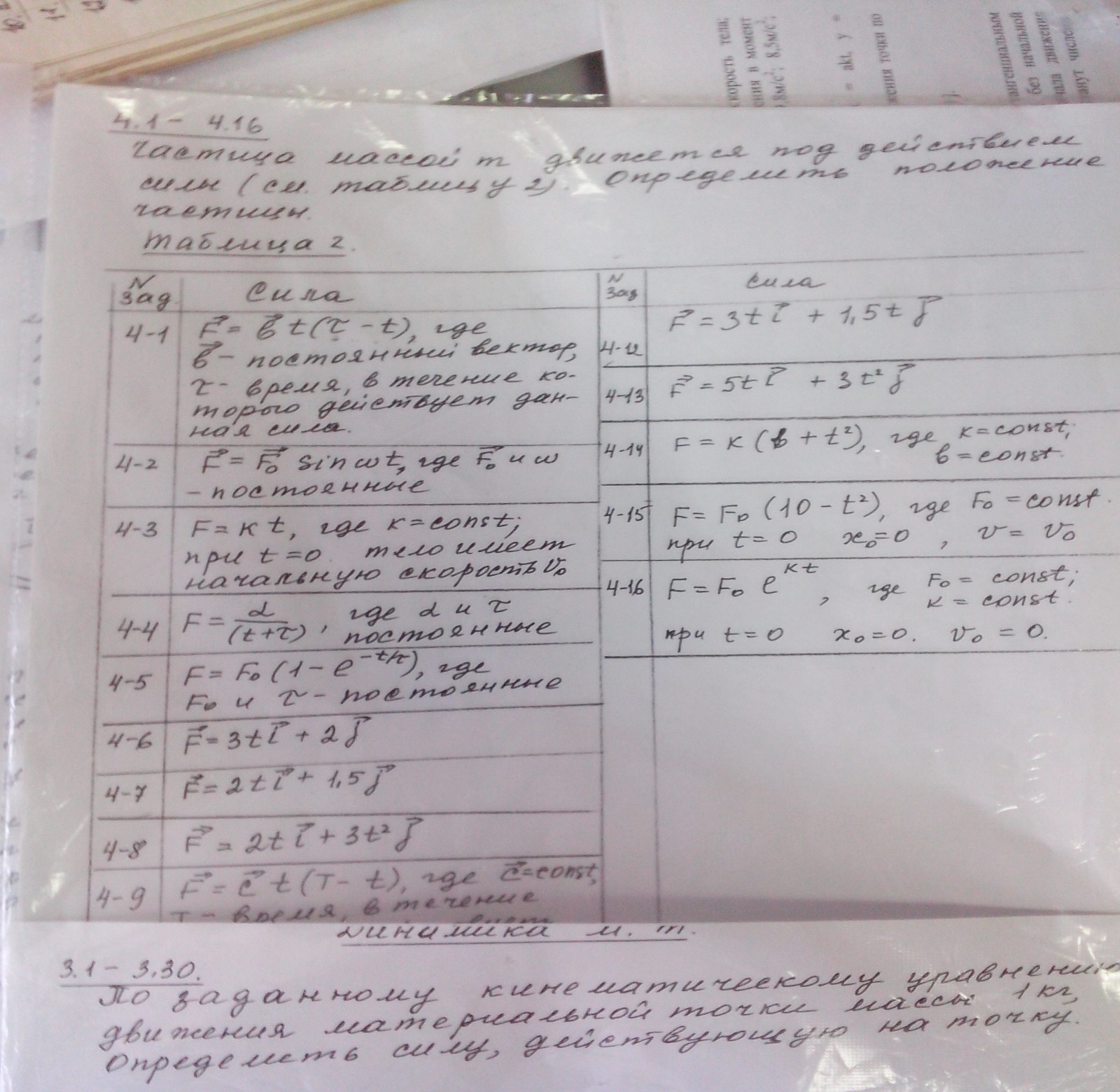 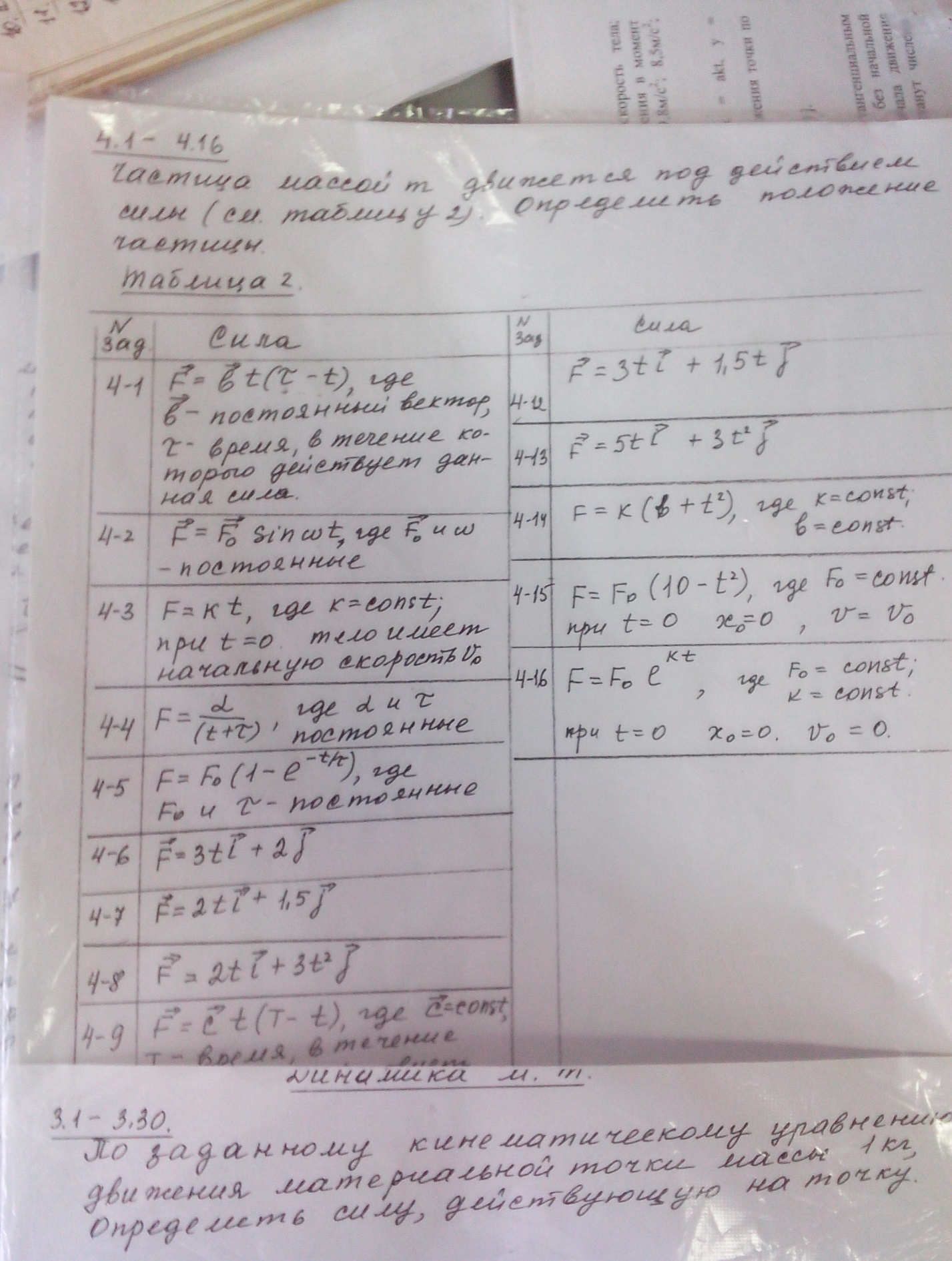 